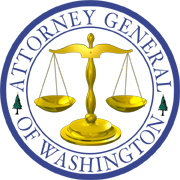 Bob FergusonATTORNEY GENERAL OF WASHINGTONUtilities and Transportation DivisionPO Box 40128    Olympia WA  98504-0128    (360) 664-1183November 16, 2017Steven V. King, Executive Director and Secretary Utilities and Transportation CommissionRE:	In the Matter of the Joint Application of Hydro One Limited and Avista Corporation for an Order Authorizing Proposed Transaction	Docket U-170970Dear Mr. King:  Enclosed for filing in the above-referenced docket are the original and five copies of Commission Staff’s Response to Petition for Interlocutory Review, and Certificate of Service.Sincerely,/s/ Jennifer Cameron-Rulkowski, WSBA No. 33734Assistant Attorney GeneralOffice of the Attorney GeneralUtilities and Transportation DivisionP.O. Box 40128, Olympia, WA 98504-0128(360) 664-1186jcameron@utc.wa.govJCR/emdEnclosures cc:  Parties w/enc.